Gordon-Conwell Theological Seminary - MASTER OF ARTS IN RELIGIONMissions ConcentrationDEGREE CHECKSHEET – for students entering in 2020-21		        Courses  /    Sem. Hours   /    InstitutionLearning Covenant Completed:				Date:Integrative Paper Proposal Completed:			Date:Other Courses Taken (not counted toward program)Name:Accept. Date:Matric Date:Matric Date:Matric Date:TRANSFER CREDIT:TRANSFER CREDIT:ID#:DateTransferGradeCourse                                                                                                                            Theological Research/Writing Seminar                                                                                                                            Theological Research/Writing Seminar                                                                                                                            Theological Research/Writing Seminar                                                                                                                            Theological Research/Writing SeminarCT500 (1 Credit Hour)                                                                                                                              General Core Requirements                                                                                                                            General Core Requirements                                                                                                                            General Core Requirements                                                                                                                            General Core RequirementsOT500 – Exploring the Old Testament NT501 – Exploring the New Testament OT/NT517 – Interpreting the BibleTH501 – Theology Survey I  TH502 – Theology Survey IICH501 – The Church to the ReformationCH502 – The Church Since the ReformationET/WMxxx – Christian Ethics and World Missions (new)MC/SF501 – Spiritual Formation for MinistryWM/TH659 – Evangelical Theology and World ReligionsCourse taken:                                                                                                                                                Concentration                                                                                                                                                Concentration                                                                                                                                                Concentration                                                                                                                                                ConcentrationWM601 -- World Mission of the ChurchWM/CH602 – History of World MissionsCL640—Managing ConflictWMxxx—World Missions electiveWMxxx—World Missions electiveWMxxx—World Missions elective                                                                                                                                                      Electives                                                                                                                                                      Electives                                                                                                                                                      Electives                                                                                                                                                      ElectivesGeneral Elective:General Elective:                                                                                                                                                       Capstone                                                                                                                                                      Capstone                                                                                                                                                      Capstone                                                                                                                                                      CapstoneOT/NT 594 – Biblical TheologyWM881: Overseas missions practicumCourseSem/YrGradeCourseSem/YrGradeDegree program advising notesDegree program advising notesDegree program advising notesDateInitialsNote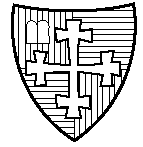 